Ministère de l’Enseignement Supérieur et  de وزارة التعليــم العــالي والبحث العلمــي                   Université Abderrahmane Mira – Béjaia - جا معة عبد الرحما ن ميرة-  بجا ية                                               Faculté de Technologie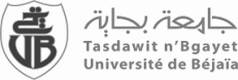       Département de Technologie Fiche de réclamation après affichage du PV (Matière ________________________________ )PARTIE ETUDIANT :                                                Nom : ____________________________                               Date de dépôt : _____/____/2019Prénom : _________________________Groupe : _________________________Problème exposé :Note non affichée : TDNote non affichée : TPNote non affichée : EXAMENNote examen après consultation non affichéePARTIE ENSEIGNANT :Réponse au problème :_____________________________________________________________________________________________________________________________________________________________________________________________________________________________________________________________________________________________________________________________________________________________________________PARTIE ADMINISTRATION____________________________________________________________________________________________________________________________________________________________________________________________________________________________________________________________________________________________________Décision finale  de l’administration :___________________________________________________________________________   L’enseignant : ________________                                                        Le Chef de département 